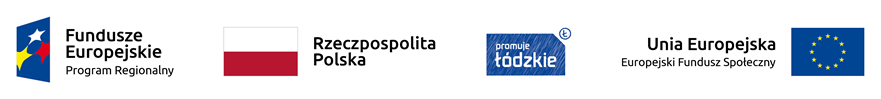 Projekt nr RPLD.11.01.03-10-0008/19, pn. „Inni ale tacy sami”, współfinansowany ze środków Europejskiego Funduszu Społecznego w ramach Regionalnego Programu Operacyjnego Województwa Łódzkiego na lata 2014-2020SZCZEGÓŁOWY OPIS PARAMETRÓW TECHNICZNYCH ZAŁĄCZNIK MPAKIET X-SPRZĘTPAKIET X-SPRZĘTPAKIET X-SPRZĘTPAKIET X-SPRZĘTNAZWAOPIS PARAMETRÓW TECHNICZNYCHILOŚĆUWAGI1. DrukarkaTechnologia druku: Atramentowa, kolorowaObsługiwany typ nośnika: Papier zwykłyObsługiwane formaty nośników: A4Podajnik papieru: 30 arkuszySzybkość druku w kolorze: do 5 str./minSzybkość druku w mono: do 10 str./minMaksymalna rozdzielczość druku: 5760 x 1440 dpiInterfejsy: USBSystem stałego zasilania atramentem (CISS): TakLiczba wkładów drukujących: 4Dołączone akcesoriaKabel zasilającyTusze pełne22.Komputer z oprogramowaniemDysk TwardyPojemność [GB] - 1000Prędkość - 7200Typ - SATAPamięćWielkość pamięci [MB] - 8192Rodzaj pamięci - DDR4Ilość banków pamięci - 2Ilość wolnych banków - 1Max. wielkość pamięci [MB] - 32768Taktowanie [MHz] - 2666Karta GraficznaTyp karty graficznej - ZintegrowanaRodzaj pamięci - Przydzielana dynamicznieMultimediaModel karty dźwiękowej - ZintegrowanaKomunikacjaKarta sieciowa LAN [Mbps] - 10/100/1000Karta bezprzewodowa - 802.11a/b/g/n/acBluetooth - TakNapęd OptycznyRodzaj napędu - DVD-RWPorty wejścia/wyjściaSłuchawkowe - TakMikrofonowe - TakWejście zasilania (AC-in) - TakUSB (sztuk) - 8 (4xUSB 3.0, 2xUSB 3.1, 2xUSB 2.0)VGA - TakHDMI - TakDisplay port - TakRJ-45 – TakRS-232 (Serial) - TakCzytnik kart pamięci - TakOprogramowanieSystem operacyjny - Windows 10 Professional (64-bit)W zestawie - Klawiatura/Mysz przewodowa na USBProcesor: Core i5Dysk twardy: SATAPamięć RAM: 8GB, możliwość powiększeniaKarta graficzna:	ZintegrowanaNapęd:	Nagrywarka DVDSystem operacyjny: Windows 10 PRO23. Monitory do komputeraEKRANPrzekątna ekranu - 23.8"Rozdzielczość - 1920 x 1080 (FullHD)Format - 16:9Powłoka matrycy - MatowaTyp matrycy - IPSRodzaj podświetlenia - LEDSynchronizacja częstotliwości - AMD Free-syncCzas reakcji - 1 msCzęstotliwość odświeżania - 75 HzJasność - 250 cd/m2Kontrast statyczny - 1000:1Kąt widzenia - 178 stopni (pion) 178 stopni (poziom)Liczba wyświetlanych kolorów - 16.7 mlnTechnologia ochrony oczu - Redukcja migotaniaRedukcja niebieskiego światłaZŁĄCZA:D-Sub x1HDMI x2WBUDOWANE URZĄDZENIAWbudowane głośniki - 4 WFIZYCZNESzerokość [cm] - 54Wysokość [cm] - 41.2Głębokość [cm] - 24Załączone wyposażeniePrzewód D-SubPrzewód zasilający24. ToneryWydajność: 12000 str. A4 (przy 5% pokryciu) 25. Urządzenie wielofunkcyjneWIELOFUNKCYJNE URZĄDZENIE LASEROWEGŁÓWNE CECHY:Toner na 4000 lub na 12000 stron A4 (5%)Kopiarko-drukarka monochromatyczna A3/A4 + skaner kolorowy + duplex + pokrywa + siećKopiowanie oraz drukowanie z prędkością 27 stron na minutęDrukowanie GDI i sieciowe (karta sieciowa Ethernet), WiFiSkanowanie koloroweWbudowany dupleks (kopiowanie i drukowanie dwustronne)500 arkuszowa kaseta na papier w standardzie + taca ręczna na 100 arkuszyMożliwość rozszerzenia pojemności wejściowej papieru do 1600 arkuszy (3 x kaseta po 500 arkuszy + taca ręczna 100 arkuszy)Wydruk pierwszej strony po 6,5 sekWbudowana pamięć RAM 2 GBMożliwość druku mobilnego AirPrint i MopriaSkanowanie dokumentów tożsamościKompaktowa obudowa dla formatu A3Możliwość pracy sieciowej - drukowanie oraz skanowanie do folderu i e-mail.16. Zestaw laminator z trymerem A3Cechy produktu:• laminuje na gorąco• maksymalna grubość folii do laminowania: 125 mic.• funkcja usuwania zacięć• dwie rolki grzejne• podajnik do dokumentów znajduje się z tyłu urządzenia          prędkość laminowania: 400 mm/min.• Temperatura laminowania na gorąco: ok. 135 stopni C• Czas nagrzewania: 1,5-2 minuty Trymer• tnie do 5 arkuszy 80g/m2• rodzaj cięcia: cięcie proste57. Tablica interaktywnaCechy urządzeniaPowierzchnia magnetyczna z powłoką ceramiczną odporną na uszkodzeniaRozmiar powierzchni aktywnej 92″Rozmiar powierzchni roboczej 88″Format obrazu 16:10Technologia dotykowa pozycjonowania w podczerwieni10-cio punktowy dotyk, obsługa gestówObsługa za pomocą palca lub dowolnego wskaźnikaInteligentna półka – zmiana koloru pisaka w zależności od podniesionego lub uruchomienie gumki w przypadku podniesienia wymazywacza (półka zawiera 3 pisaki, wymazywacz).Oprogramowanie interaktywne: Teach Infinity ProSPECYFIKACJA	Technologia - PodczerwieńRozmiar powierzchni aktywnej - 92″Rozmiar powierzchni roboczej - 88″Obszar aktywny (szerokość/wysokość) - 2016 x 1165 mmObszar roboczy (szerokość/wysokość) - 1880 x 1165 mmFormat	 - 16:10Powierzchnia - Ceramiczna, magnetyczna, suchościeralnaPasek skrótów - Po obu stronachRama tablicy - AluminiowaMetoda obsługi (pisania) - Pisak lub palecIlość punktów dotyku - 10Półka na pisaki - Inteligenta półkaRozdzielczość - 32767 x 32767Czas reakcji - 125 punktów/sek (8ms)Dokładność - 1 mmŁączność z komputerem - USBTyp USB - ABZasilanie < 0.5WWspierane systemy operacyjne	Win 7/Win 8/ Win10 (32 bit lub 64 bit) Mac i LinuxAkcesoria - 3 pisaki, wymazywacz, uchwyty montażowe, kabel usb 5m, inteligentna półka18. RzutnikRzutnik•Rozdzielczość natywna XGA (1024 × 768 pikseli) Duża jasność (3100 lumenów) i współczynnik kontrastu 10 000:1 zapewniający intensywną czerńWyświetlanie dużego obrazu z małej odległości dzięki obiektywowi o krótkim rzucie – współczynnik projekcji 0,49:1Panel DLP™ zapewnia niezmiennie wyraźny i wiernie odwzorowany obrazLekki i przenośny ważący zaledwi 2,8 kgPort RJ-45 i port HDMI™ zgodny z technologią MHLObsługa materiałów 3D dzięki systemowi DLP-LinkPionowa i pozioma korekcja trapezowa (+/-15°)6-osiowa regulacja kolorów i funkcja koloru ekranu ułatwiają przystosowanie urządzenia do panujących warunkówNawet 6000 godzin pracy lampyWbudowany głośnik o mocy 10 W, wyjście audio i cicha praca na poziomie 29 Db19. Laptop Laptop• Ekran 15.6", 1920 x 1080px• Procesor Intel Core i5-8265U• Wielkość pamięci RAM [GB] 8• Dysk 512 GB SSD• Karta graficzna Intel UHD Graphics 620• System operacyjny Windows 10 Home1